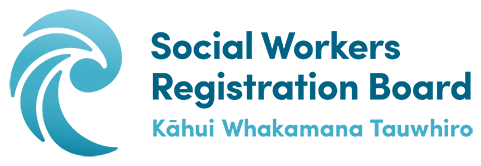 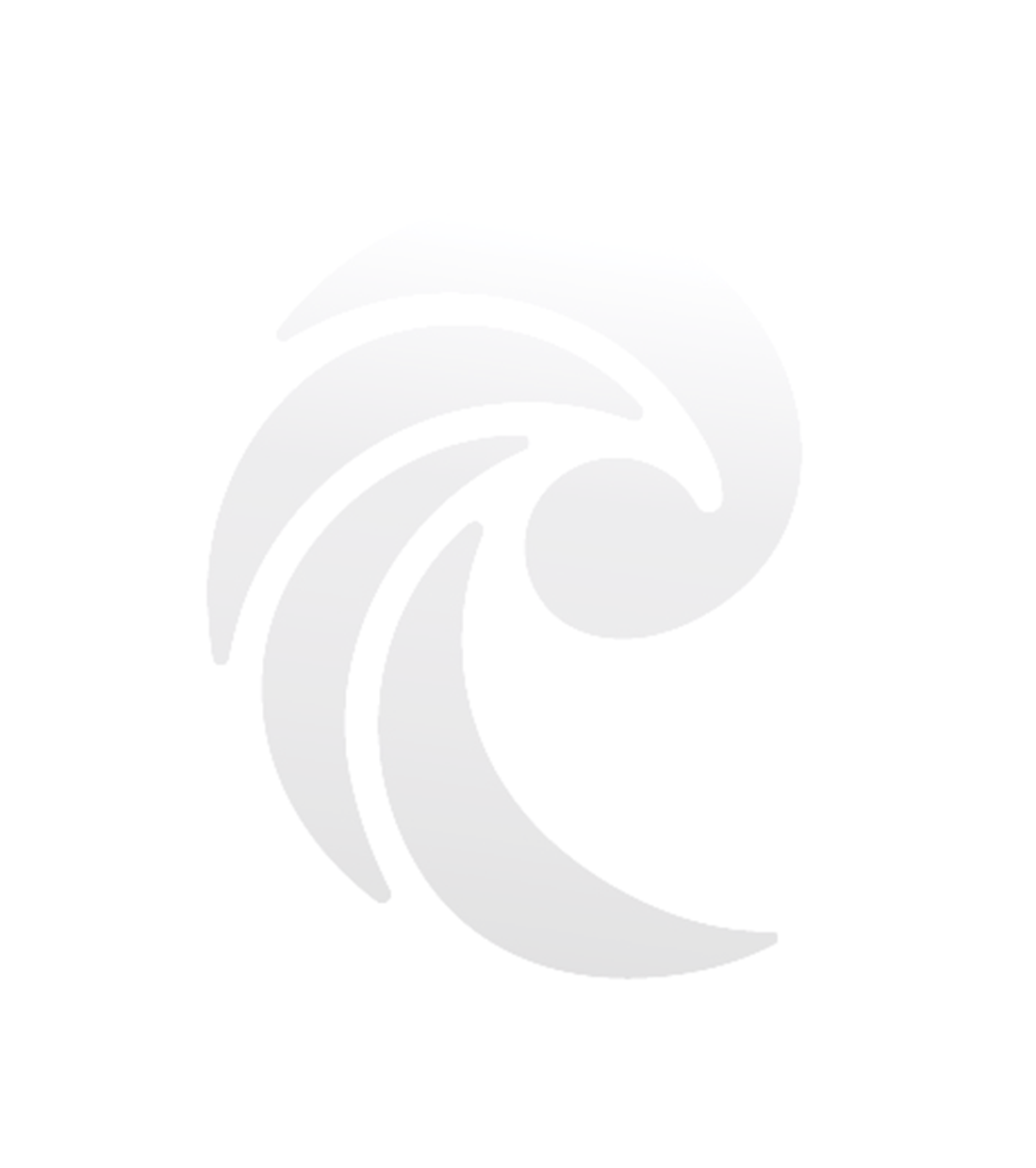 Certificate of Good StandingPlease forward this Certificate of Good Standing request to each Regulating body you have been registered or licensed with as a social worker.  Some Regulators charge a fee to complete this form; be sure to check with the Regulator and remit the appropriate fee with the form.Certificate of Good StandingPlease forward this Certificate of Good Standing request to each Regulating body you have been registered or licensed with as a social worker.  Some Regulators charge a fee to complete this form; be sure to check with the Regulator and remit the appropriate fee with the form.Certificate of Good StandingPlease forward this Certificate of Good Standing request to each Regulating body you have been registered or licensed with as a social worker.  Some Regulators charge a fee to complete this form; be sure to check with the Regulator and remit the appropriate fee with the form.Certificate of Good StandingPlease forward this Certificate of Good Standing request to each Regulating body you have been registered or licensed with as a social worker.  Some Regulators charge a fee to complete this form; be sure to check with the Regulator and remit the appropriate fee with the form.Certificate of Good StandingPlease forward this Certificate of Good Standing request to each Regulating body you have been registered or licensed with as a social worker.  Some Regulators charge a fee to complete this form; be sure to check with the Regulator and remit the appropriate fee with the form.Consent to Disclose InformationConsent to Disclose InformationConsent to Disclose InformationConsent to Disclose InformationConsent to Disclose InformationI have applied for registration with the New Zealand Social Workers Registration Board (SWRB) and hereby authorise the   to provide the following information to the SWRB.                                                        Name of Regulating BodyI have applied for registration with the New Zealand Social Workers Registration Board (SWRB) and hereby authorise the   to provide the following information to the SWRB.                                                        Name of Regulating BodyI have applied for registration with the New Zealand Social Workers Registration Board (SWRB) and hereby authorise the   to provide the following information to the SWRB.                                                        Name of Regulating BodyI have applied for registration with the New Zealand Social Workers Registration Board (SWRB) and hereby authorise the   to provide the following information to the SWRB.                                                        Name of Regulating BodyI have applied for registration with the New Zealand Social Workers Registration Board (SWRB) and hereby authorise the   to provide the following information to the SWRB.                                                        Name of Regulating BodyApplicant SignatureApplicant SignatureDateDateDatePersonal Information of ApplicantPersonal Information of ApplicantPersonal Information of ApplicantPersonal Information of ApplicantPersonal Information of ApplicantLast Name: Last Name: Last Name: First Name: First Name: Any Other Names Used: Any Other Names Used: Any Other Names Used: Any Other Names Used: Any Other Names Used: Address: Address: Address: Address: Suburb: City: Country: Country: Country: Post Code: The following questions are to be completed by the Regulatory BodyThe following questions are to be completed by the Regulatory BodyThe following questions are to be completed by the Regulatory BodyThe following questions are to be completed by the Regulatory BodyThe following questions are to be completed by the Regulatory BodyThe following questions are to be completed by the Regulatory BodyThe following questions are to be completed by the Regulatory BodyThe following questions are to be completed by the Regulatory BodyThe following questions are to be completed by the Regulatory BodyThis is to certify that the above named individual was registered/licenced as a social workerThis is to certify that the above named individual was registered/licenced as a social workerThis is to certify that the above named individual was registered/licenced as a social workerThis is to certify that the above named individual was registered/licenced as a social workerThis is to certify that the above named individual was registered/licenced as a social workerThis is to certify that the above named individual was registered/licenced as a social workerThis is to certify that the above named individual was registered/licenced as a social workerThis is to certify that the above named individual was registered/licenced as a social workerThis is to certify that the above named individual was registered/licenced as a social workerCategory/Class of Registration: Category/Class of Registration: Category/Class of Registration: Category/Class of Registration: Category/Class of Registration: Category/Class of Registration: Category/Class of Registration: Category/Class of Registration: Category/Class of Registration: Registration Number: Registration Number: Registration Number: Registration Number: Registration Number: Registration Number: Registration Number: Registration Number: Registration Number: Explain Criteria:  Explain Criteria:  Explain Criteria:  Explain Criteria:  Explain Criteria:  Explain Criteria:  Explain Criteria:  Explain Criteria:  Explain Criteria:  From: Start DateFrom: Start DateFrom: Start DateFrom: Start DateTo: End DateTo: End DateTo: End DateTo: End DateTo: End DateCurrent Status of Registration: Current Status of Registration: Current Status of Registration: Current Status of Registration:  Active Active Expired Lapsed LapsedRegistration/Licensure was based on:Registration/Licensure was based on:Registration/Licensure was based on:Registration/Licensure was based on:Registration/Licensure was based on:Registration/Licensure was based on:Registration/Licensure was based on:Registration/Licensure was based on:Registration/Licensure was based on: Degree:  BSW, MSW, or other Degree:  BSW, MSW, or other Degree:  BSW, MSW, or other Degree:  BSW, MSW, or other Exam:                               BSW, MSW, or other Exam:                               BSW, MSW, or other Exam:                               BSW, MSW, or other Exam:                               BSW, MSW, or other Grandparented                           Grandparented                           Grandparented                           Grandparented                           Grandparented                           Grandparented                           Grandparented                           Grandparented                           Grandparented                          Are there any restrictions or conditions on the individual’s registration/licensure?Are there any restrictions or conditions on the individual’s registration/licensure?Are there any restrictions or conditions on the individual’s registration/licensure?Are there any restrictions or conditions on the individual’s registration/licensure?Are there any restrictions or conditions on the individual’s registration/licensure?Are there any restrictions or conditions on the individual’s registration/licensure?Are there any restrictions or conditions on the individual’s registration/licensure?Are there any restrictions or conditions on the individual’s registration/licensure?Are there any restrictions or conditions on the individual’s registration/licensure? No  Yes    Please explain No  Yes    Please explainIs the individual currently or ever been subject to a complaint?Is the individual currently or ever been subject to a complaint?Is the individual currently or ever been subject to a complaint?Is the individual currently or ever been subject to a complaint?Is the individual currently or ever been subject to a complaint?Is the individual currently or ever been subject to a complaint?Is the individual currently or ever been subject to a complaint?Is the individual currently or ever been subject to a complaint?Is the individual currently or ever been subject to a complaint? No  Yes    Please explain No  Yes    Please explainPlease provide any other information that your organisation can share about the applicant that might affect a decision to register the applicant as a social workerPlease provide any other information that your organisation can share about the applicant that might affect a decision to register the applicant as a social workerPlease provide any other information that your organisation can share about the applicant that might affect a decision to register the applicant as a social workerPlease provide any other information that your organisation can share about the applicant that might affect a decision to register the applicant as a social workerPlease provide any other information that your organisation can share about the applicant that might affect a decision to register the applicant as a social workerPlease provide any other information that your organisation can share about the applicant that might affect a decision to register the applicant as a social workerPlease provide any other information that your organisation can share about the applicant that might affect a decision to register the applicant as a social workerPlease provide any other information that your organisation can share about the applicant that might affect a decision to register the applicant as a social workerPlease provide any other information that your organisation can share about the applicant that might affect a decision to register the applicant as a social worker__________________________________________________________________________________Regulating Body Information__________________________________________________________________________________Regulating Body Information__________________________________________________________________________________Regulating Body Information__________________________________________________________________________________Regulating Body Information__________________________________________________________________________________Regulating Body Information__________________________________________________________________________________Regulating Body Information__________________________________________________________________________________Regulating Body Information__________________________________________________________________________________Regulating Body InformationRegulating Body: Regulating Body: Regulating Body: Regulating Body: Regulating Body: Regulating Body: Regulating Body: Regulating Body: Address: Address: Address: Address: Address: Suburb: Suburb: Suburb: City: Country: Country: Country: Country: Post Code: Post Code: Post Code: Form Completed ByForm Completed ByForm Completed ByForm Completed ByForm Completed ByForm Completed ByForm Completed ByForm Completed ByLast Name: Last Name: Last Name: First Name: First Name: First Name: First Name: First Name: Title: Title: Title: Email Address: Email Address: Email Address: Email Address: Email Address: SignatureSignatureSignatureDateDateDateDateDatePlease email this completed form directly back to our office at applications@swrb.govt.nzPlease email this completed form directly back to our office at applications@swrb.govt.nzPlease email this completed form directly back to our office at applications@swrb.govt.nzPlease email this completed form directly back to our office at applications@swrb.govt.nzPlease email this completed form directly back to our office at applications@swrb.govt.nzPlease email this completed form directly back to our office at applications@swrb.govt.nzPlease email this completed form directly back to our office at applications@swrb.govt.nzPlease email this completed form directly back to our office at applications@swrb.govt.nz